衛福部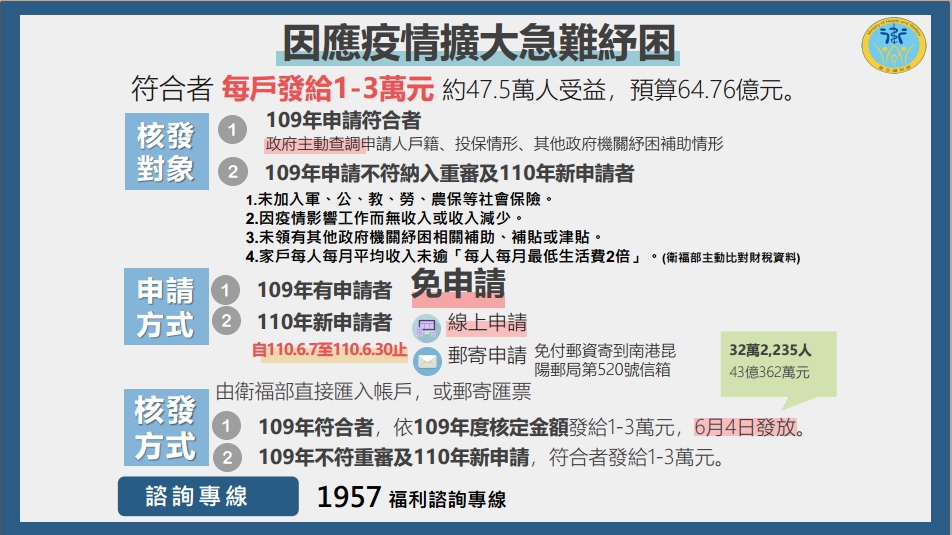 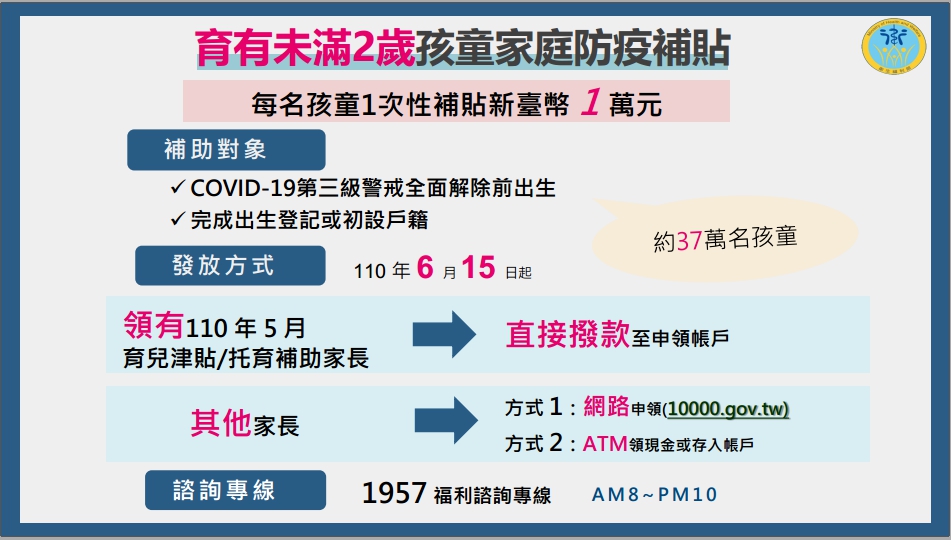 聯絡資訊勞動部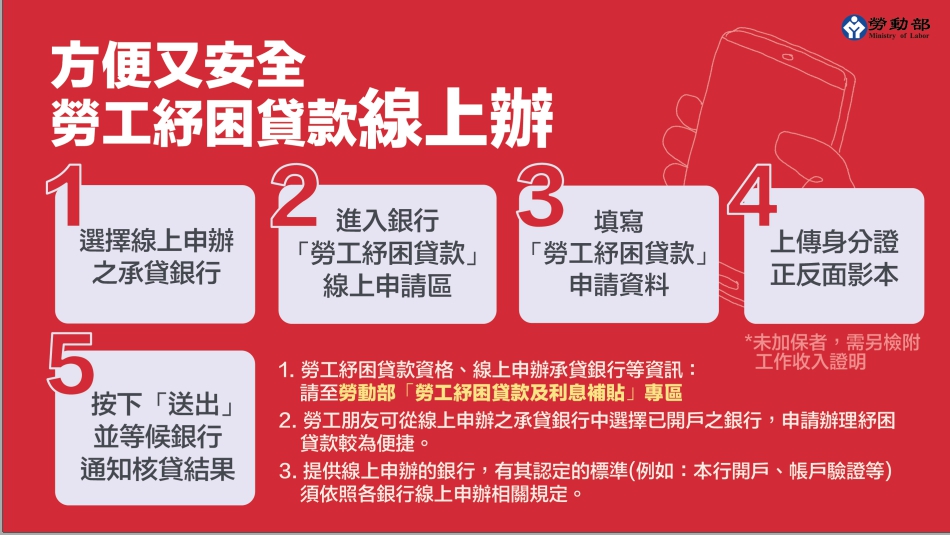 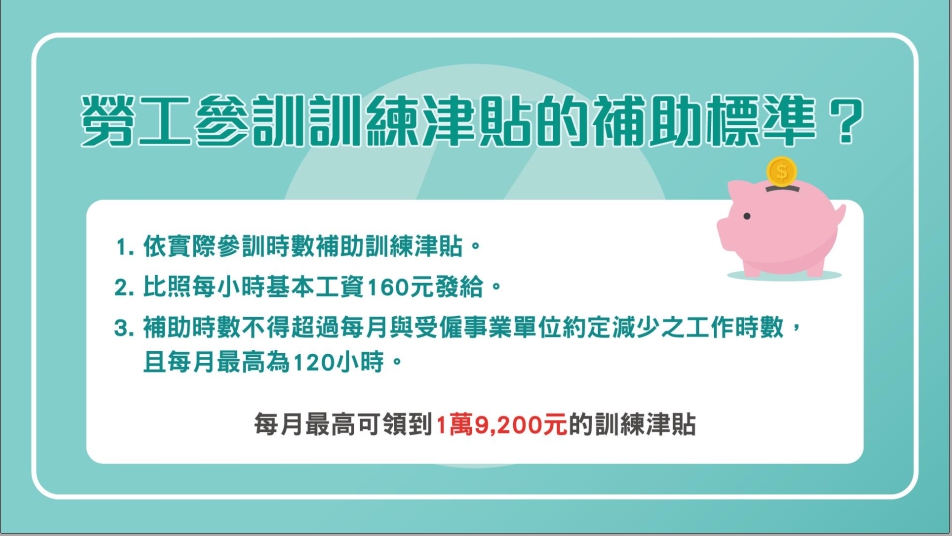 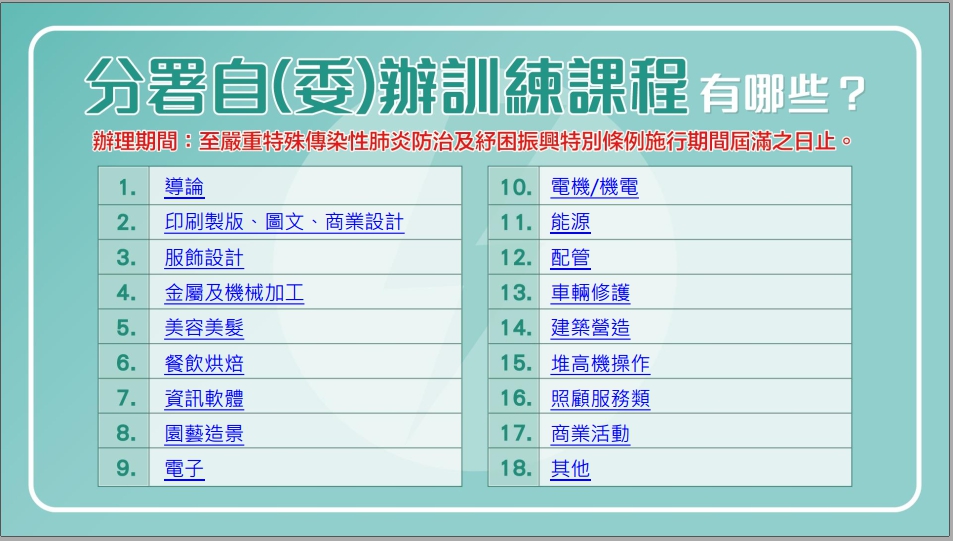 教育處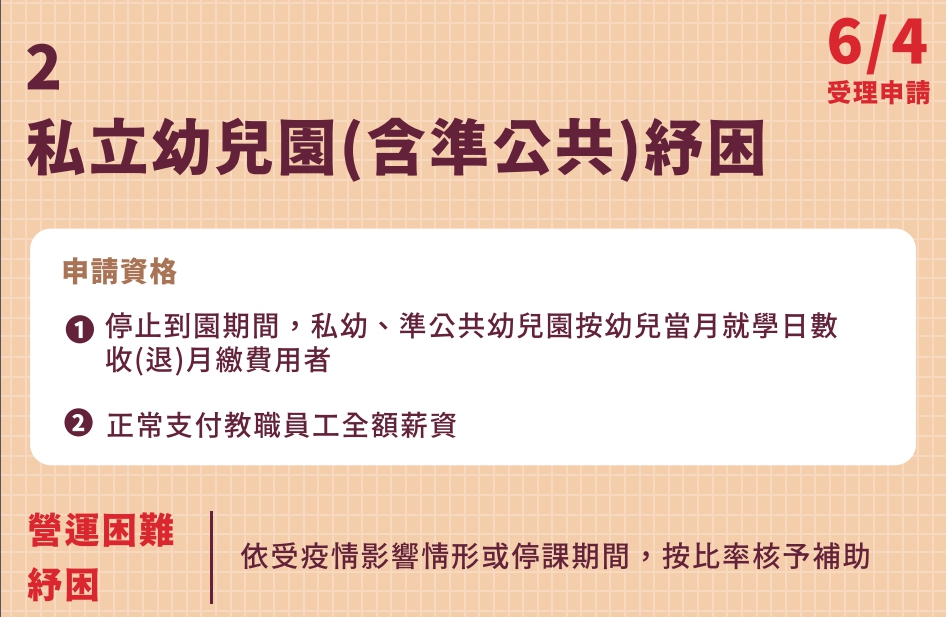 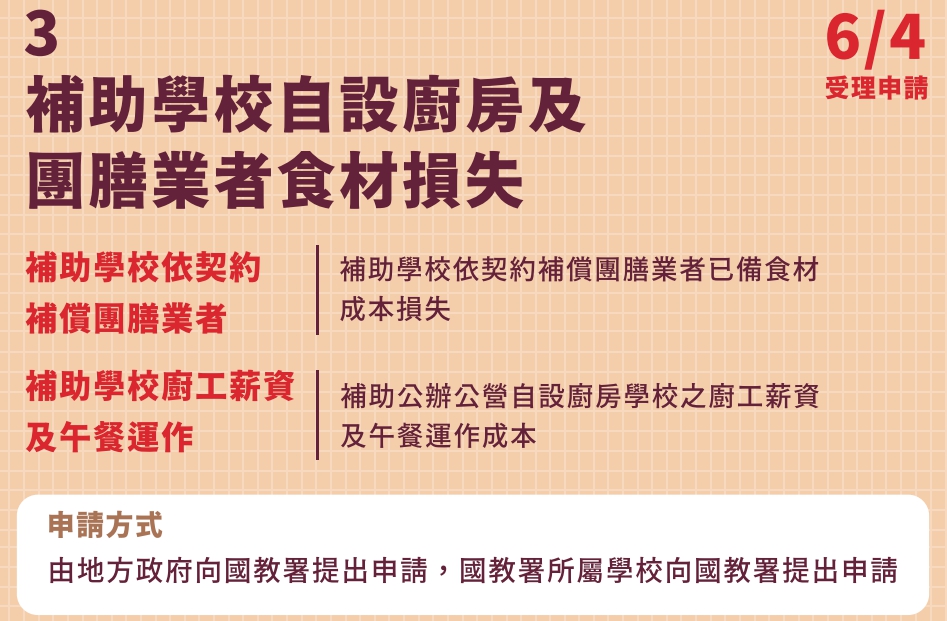 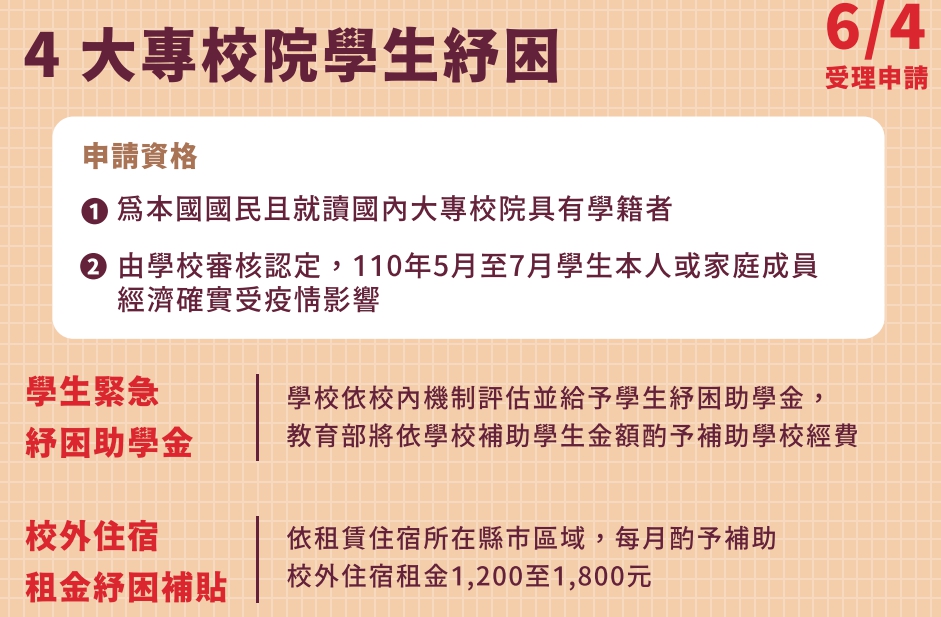 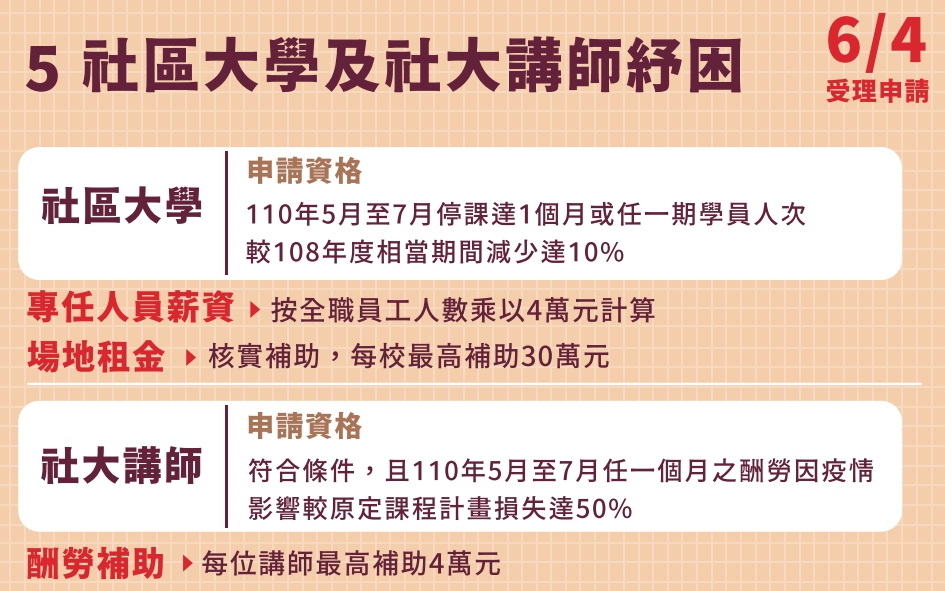 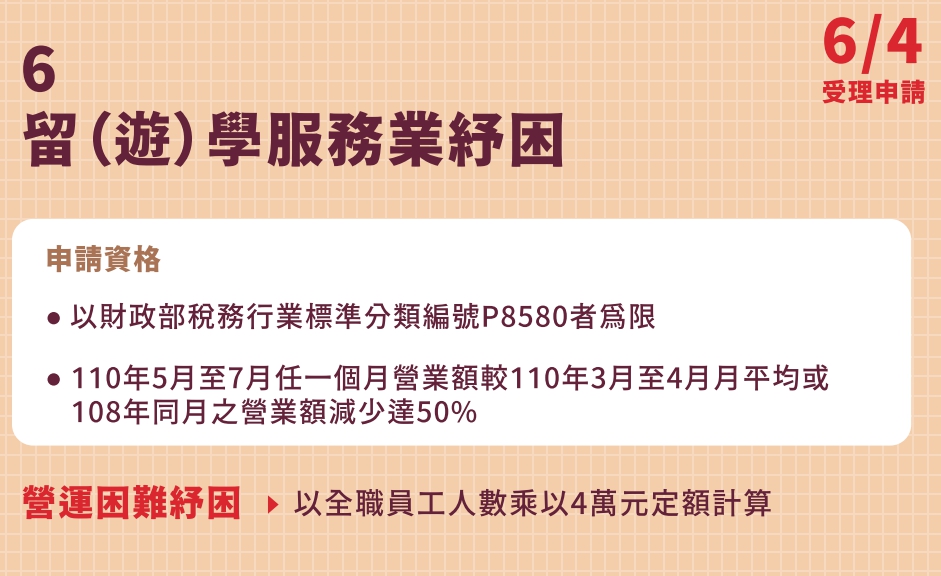 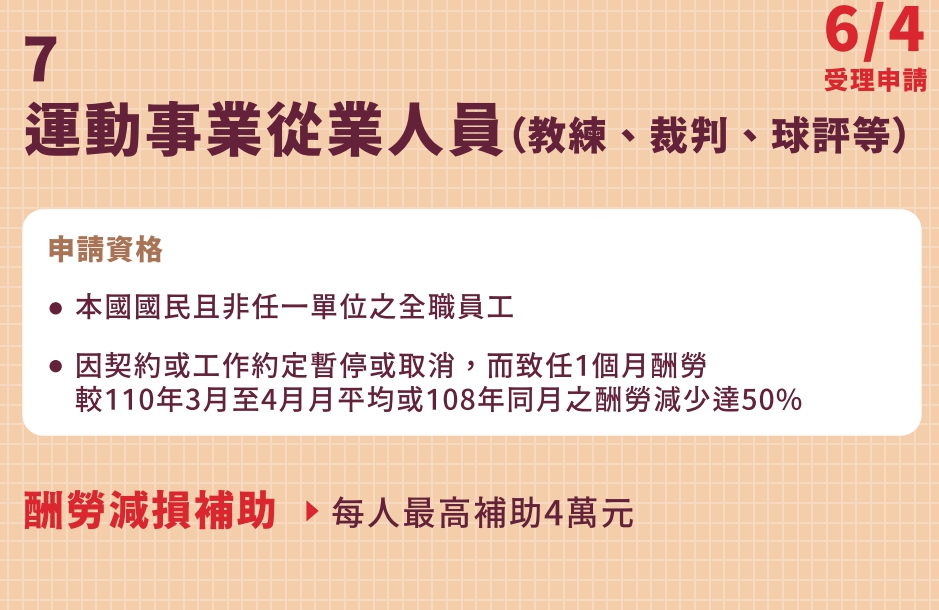 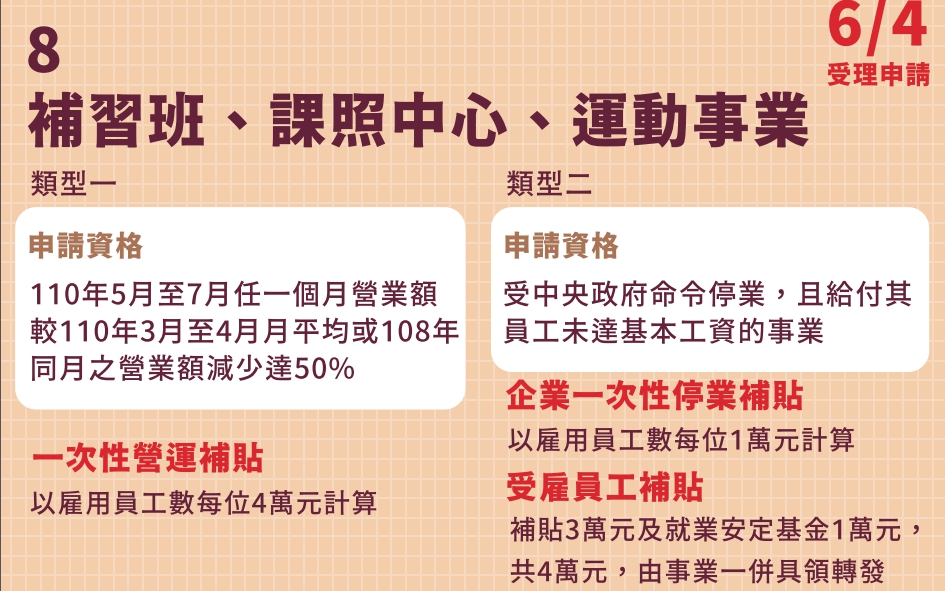 經濟部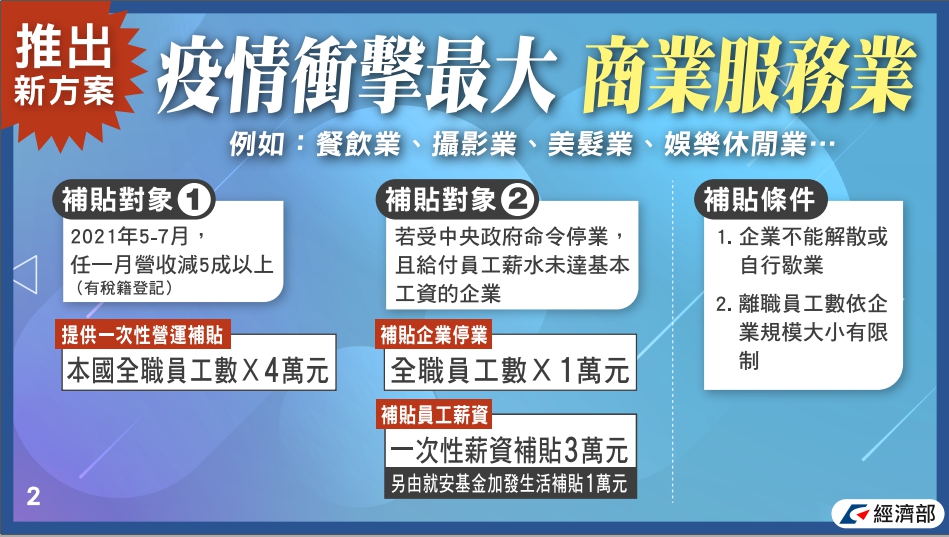 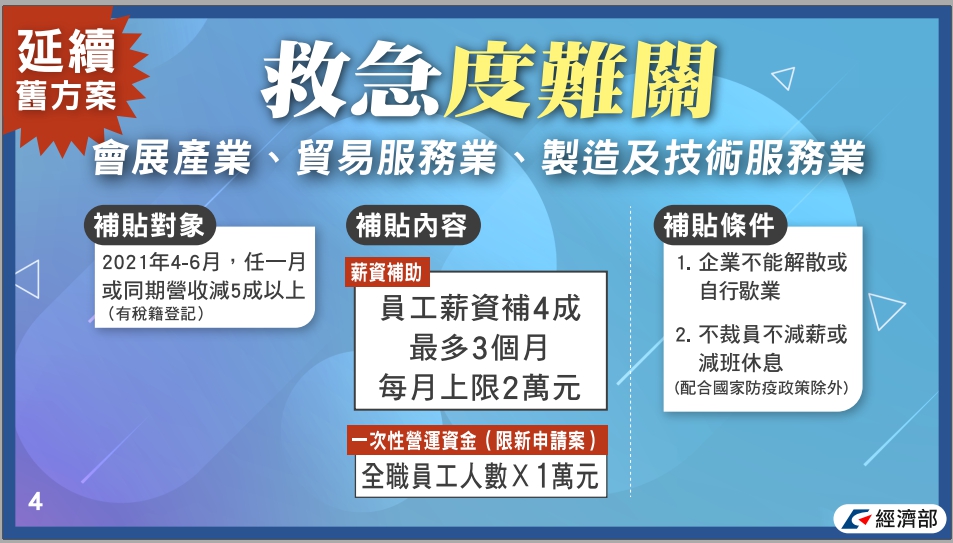 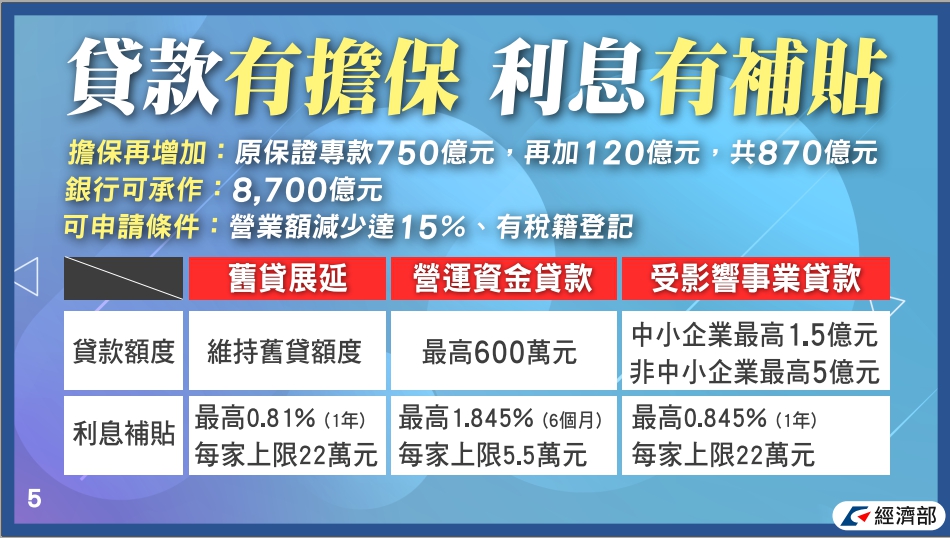 交通部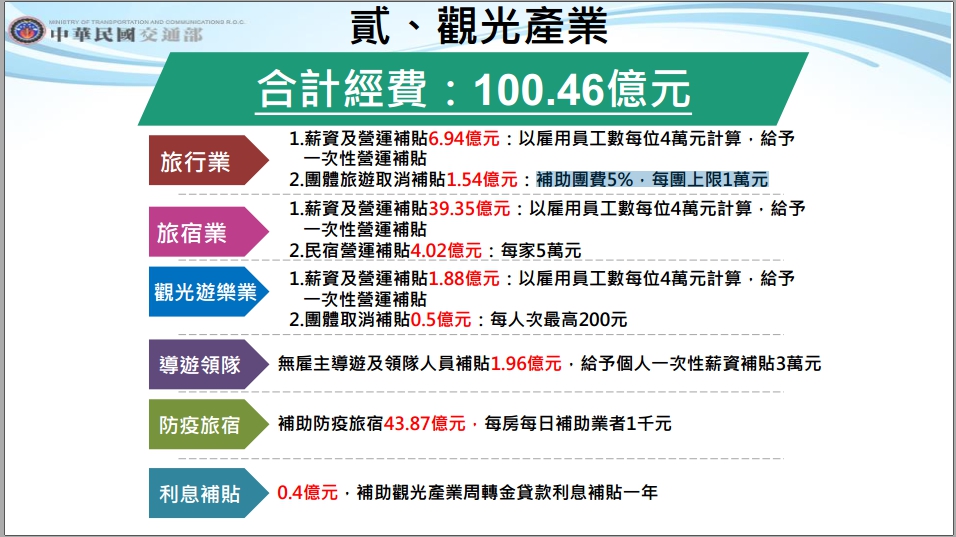 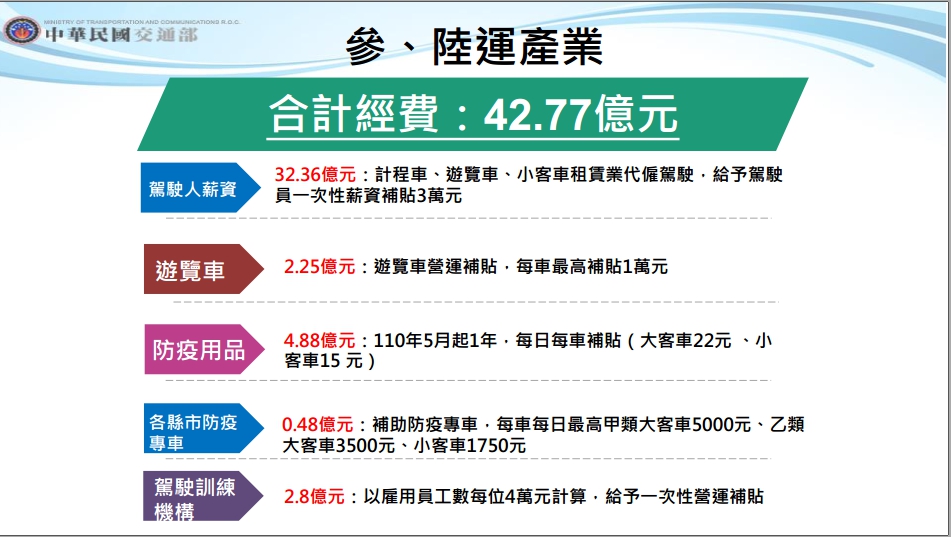 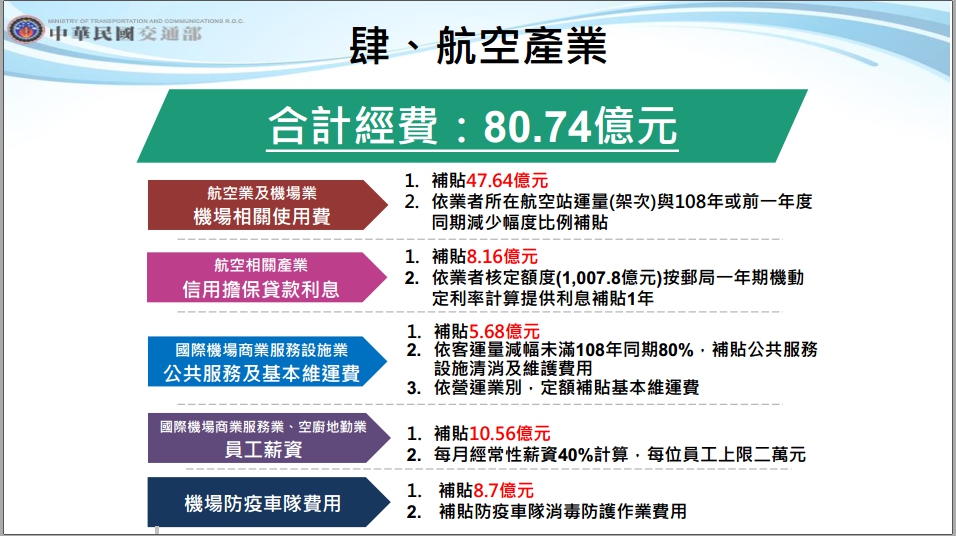 文化部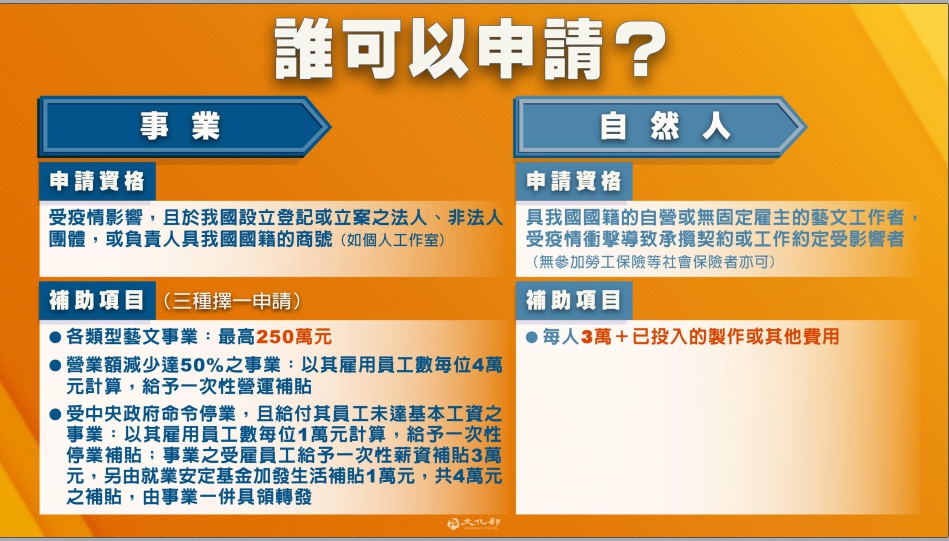 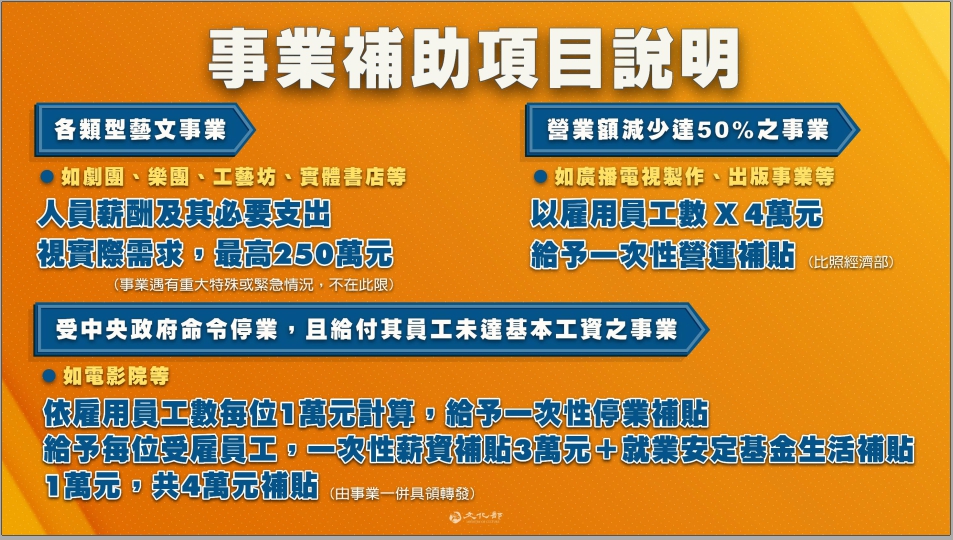 農委會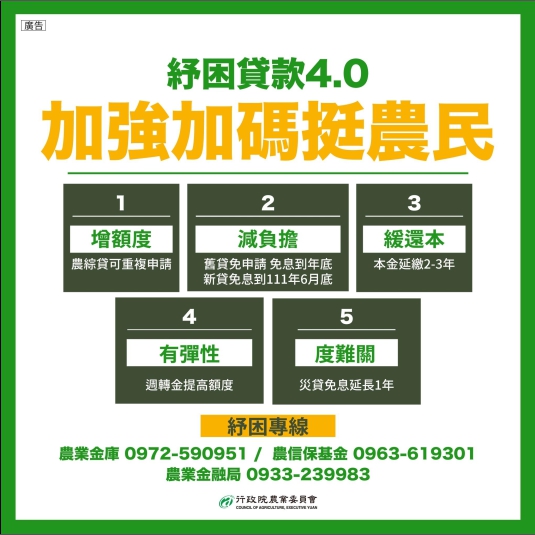 社會處 李小姐 (02)2420-1122#2233、2234社會處 李小姐 (02)2420-1122#2233、2234中正區公所 蘇小姐 (02)2463-3341 分機403中正區公所 蘇小姐 (02)2463-3341 分機403仁愛區公所 羅小姐 (02)2430-1122 分機406仁愛區公所 羅小姐 (02)2430-1122 分機406中山區公所 陳小姐 (02)2423-2181 分機405中山區公所 陳小姐 (02)2423-2181 分機405暖暖區公所 謝小姐 (02)2457-9121 分機405暖暖區公所 謝小姐 (02)2457-9121 分機405七堵區公所 林小姐 (02)2456-6171 分機403七堵區公所 林小姐 (02)2456-6171 分機403信義區公所 曹小姐 (02)2428-2101 分機409信義區公所 曹小姐 (02)2428-2101 分機409安樂區公所 羅小姐 (02)2431-2118 分機406安樂區公所 羅小姐 (02)2431-2118 分機406